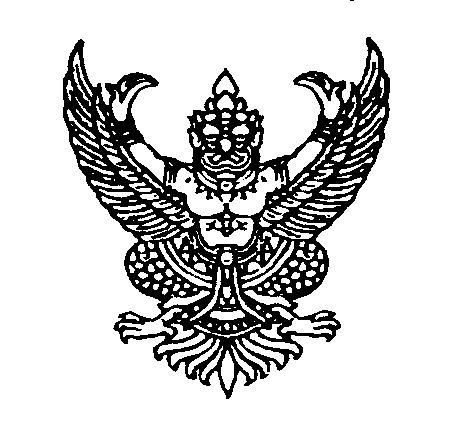 ที่ สทช ๓๐๐๓.๔/		                           สำนักงานคณะกรรมการกิจการกระจายเสียง		    กิจการโทรทัศน์และกิจการโทรคมนาคมแห่งชาติ                                                                               เขต ๔ (สงขลา) ๘๙/๑ ม.๑ ต.ทุ่งตำเสา		   อ.หาดใหญ่  จ.สงขลา ๙๐๑๑๕     							๒๐ ตุลาคม ๒๕๕๗เรื่อง	ขอเชิญเข้าร่วมโครงการฝึกอบรมสร้างความรู้ ความเข้าใจทางด้านมาตรฐานทางเทคนิคการแพร่กระจายคลื่นวิทยุ และการกำกับดูแลการโฆษณาผลิตภัณฑ์สุขภาพ อาหารและยา ที่ผิดกฎหมาย ให้กับผู้รับใบอนุญาตทดลองประกอบกิจการวิทยุกระจายเสียงเรียน   ผู้ประกอบกิจการวิทยุกระจายเสียงสิ่งที่ส่งมาด้วย		๑. กำหนดการฝึกอบรม			จำนวน 		๑ 	ฉบับ		๒. แบบตอบรับการเข้าร่วมโครงการ	จำนวน		๑	ฉบับ		ด้วย สำนักงานคณะกรรมการกิจการกระจายเสียง กิจการโทรทัศน์ และกิจการโทรคมนาคมแห่งชาติ เขต ๔ (สงขลา) กำหนดจัดโครงการฝึกอบรมสร้างความรู้ ความเข้าใจทางด้านมาตรฐานทางเทคนิคการแพร่กระจายคลื่นวิทยุและการกำกับดูแลการโฆษณาผลิตภัณฑ์สุขภาพ อาหารและยา ให้ถูกต้องตามกฎหมาย ให้กับผู้รับใบอนุญาตทดลองประกอบกิจการวิทยุกระจายเสียง ในวันจันทร์ที่ ๓ พฤศจิกายน ๒๕๕๗                        เวลา ๐๘.๐๐ น. – ๑๖.๓๐ น. ณ โรงแรมบุรีศรีภู บูติคโฮเต็ล อำเภอหาดใหญ่ จังหวัดสงขลา โดยมีวัตถุประสงค์เพื่อให้ ผู้ประกอบกิจการวิทยุกระจายเสียง ได้มีความรู้ ความเข้าใจ มาตรฐานทางเทคนิคการแพร่กระจายคลื่นวิทยุ ป้องกันคลื่นรบกวนการจราจรทางอากาศ และโฆษณาผลิตภัณฑ์สุขภาพ อาหารและยา ที่ถูกต้องตามกฎหมาย กลุ่มเป้าหมายผู้รับใบอนุญาตทดลองประกอบกิจการวิทยุกระจายเสียง ทั้ง ๗ จังหวัด ภาคใต้ตอนล่าง จำนวน ๔๐๐ คน 		ดังนั้นขอเรียนเชิญผู้ประกอบกิจการวิทยุกระจายเสียง เข้าร่วมโครงการฯ จำนวน ๒ ท่าน ตามวัน เวลา และสถานที่ตามเอกสารตอบรับ และขอสงวนสิทธิ์การเข้าร่วมโครงการฯ เฉพาะผู้ส่งแบบตอบรับ จำนวน ๔๐๐ ท่านแรกเท่านั้น		จึงเรียนมาเพื่อพิจารณาเข้าร่วมโครงการอบรมฯ ต่อไปด้วย จักขอบคุณยิ่ง ขอแสดงความนับถือ(นายอดิเรก  วีระกิจ)
ผู้อำนวยการ สำนักงาน กสทช.เขต ๔ (สงขลา)งานกิจการกระจายเสียงและโทรทัศน์โทรศัพท์ ๐-๗๔๒๕-๑๙๐๑-๔ ต่อ ๒๐๑ - ๒๐๒ 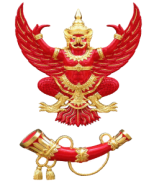 แบบตอบรับการลงทะเบียน
โครงการฝึกอบรมสร้างความรู้ ความเข้าใจทางด้านมาตรฐานทางเทคนิคการแพร่กระจายคลื่นวิทยุและการกำกับดูแลการโฆษณาผลิตภัณฑ์สุขภาพ อาหารและยา ที่ผิดกฎหมายให้กับผู้รับใบอนุญาตทดลองประกอบกิจการวิทยุกระจายเสียง
๑. ข้อมูลสถานีวิทยุชื่อสถานี.................................................................................................................ความถี่......................................เลขที่ใบอนุญาต (ถ้ามี).............................................................................................................................................ที่อยู่เลขที่.........................................หมู่ที่………….ซอย....................................ถนน............................................แขวง/ตำบล.........................................เขต/อำเภอ............................................จังหวัด..........................................โทรศัพท์.............................................โทรสาร.........................................โทรศัพท์มือถือ.........................................E-mail address…………………………………………………………………………………………………………………………….……….๒. ประเภทการประกอบกิจการ  สาธารณะ 	ชุมชน	 ธุรกิจ๓. รายชื่อผู้เข้ารับการอบรม  สถานีละไม่เกิน ๒ ท่าน
    ๓.๑ ชื่อ-นามสกุล...........................................................................................................โทรศัพท์...................................................โทรสาร.....................................................................................โทรศัพท์มือถือ.........................................E-mail address…………………………………………………………….    ๓.๒ ชื่อ-นามสกุล................................................................................................................โทรศัพท์...................................................โทรสาร......................................................................................โทรศัพท์มือถือ.........................................E-mail address…………………………………………………………….ผู้ประสงค์จะเข้าร่วมการประชุมโปรดแจ้งสำรองที่นั่งเพื่อเข้าร่วมงานได้ที่ E-mail : bancha.b@nbtc.go.th หรือ โทรสารหมายเลข ๐๗๔-๒๕๑-๐๙๑ ภายในวันศุกร์ที่ ๓๑ ตุลาคม ๒๕๕๗ ก่อนเวลา ๑๖.๓๐ น.หมายเหตุ.-สำนักงาน กสทช. เขต ๔ (สงขลา) มิได้สนับสนุนค่าใช้จ่ายในการเดินทางและค่าที่พัก สำนักงาน กสทช. เขต ๔ (สงขลา) ได้จัดอาหารว่างและอาหารกลางวันรับจำนวนจำกัด ๔๐๐ คน เท่านั้น (สมัครก่อนได้สิทธิ์ก่อน)สอบถามรายละเอียดเพิ่มเติมงานกิจการกระจายเสียงและโทรทัศน์โทรศัพท์ ๐-๗๔๒๕-๑๙๐๑-๔ ต่อ ๒๐๑ - ๒๐๒ กำหนดการโครงการฝึกอบรมสร้างความรู้ ความเข้าใจทางด้านมาตรฐานทางเทคนิคการแพร่กระจายคลื่นวิทยุและการกำกับดูแลการโฆษณาผลิตภัณฑ์สุขภาพ อาหารและยา ที่ผิดกฎหมายให้กับผู้รับใบอนุญาตทดลองประกอบกิจการวิทยุกระจายเสียงในวันจันทร์ที่ ๓ พฤศจิกายน ๒๕๕๗ เวลา ๐๘.๐๐ – ๑๖.๓๐ น.ณ โรงแรมบุรีศรีภู บูติคโฮเต็ล อ.หาดใหญ่ จ.สงขลาเวลากำหนดการ๐๘.๓๐ – ๐๙.๐๐ น.ลงทะเบียน๐๙.๐๐ – ๐๙.๓๐ น.พิธีเปิดโครงการฝึกอบรมและให้โอวาทแก่ผู้เข้ารับการอบรม  โดยนายธำรงค์  เจริญกุล  ๐๙.๓๐ – ๑๐.๓๐ น.การกำกับดูแลการโฆษณาผลิตภัณฑ์สุขภาพ อาหารและยา ที่ผิดกฎหมาย          โดย สาธารณสุข ๗ จังหวัด ภาคใต้ตอนล่าง๑๐.๓๐ – ๑๐.๔๕ น.รับประทานอาหารว่าง๑๐.๔๕ – ๑๒.๐๐ น.วิทยุชุมชนกับการรบกวนการบินโดย บริษัทวิทยุการบินแห่งประเทศไทย๑๒.๐๐ – ๑๓.๐๐ น.รับประทานอาหารกลางวัน๑๓.๐๐ – ๑๔.๐๐ น.พรบ.วิทยุคมนาคม พ.ศ.๒๔๙๘/พรบ.ประกอบกิจการ พ.ศ. ๒๕๕๑     โดย สำนักงาน กสทช.เขต ๔ (สงขลา)๑๔.๐๐ – ๑๕.๐๐ น.ความรู้ ความเข้าใจทางด้านมาตรฐานทางเทคนิคการแพร่กระจายคลื่นวิทยุโดย สำนักงาน กสทช.เขต ๔ (สงขลา)๑๕.๐๐ – ๑๕.๑๕ น.รับประทานอาหารว่าง๑๕.๑๕ – ๑๖.๓๐ น.ถาม-ตอบ /พิธีปิดโครงการฝึกอบรม